BauanleitungRadarturmSchneide den Boden der PET-Flasche mit einer Schere weg.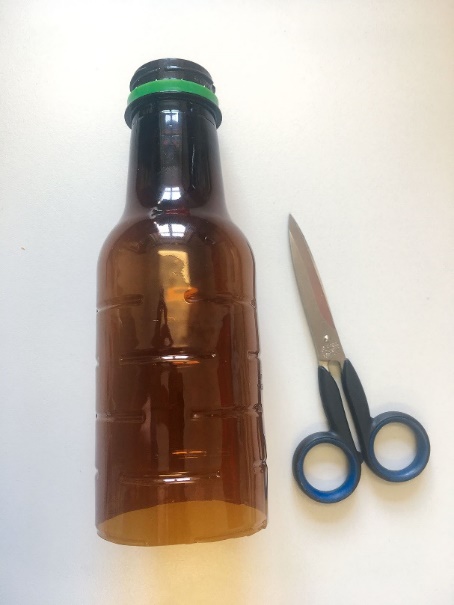 Mache mit einer Ahle ein Loch in den Deckel.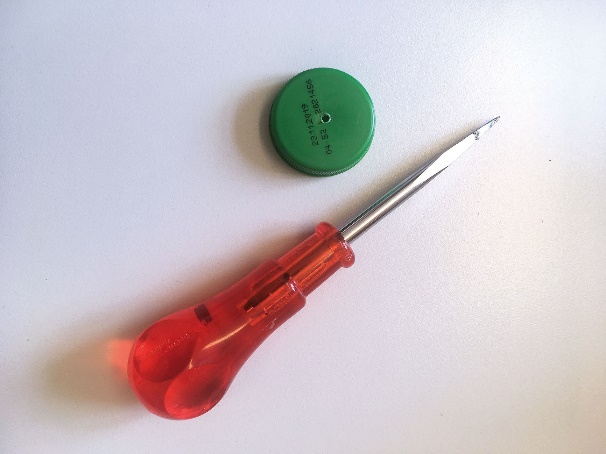 Stecke den Motor durch das Loch und befestige am Ende eine Lüsterklemme.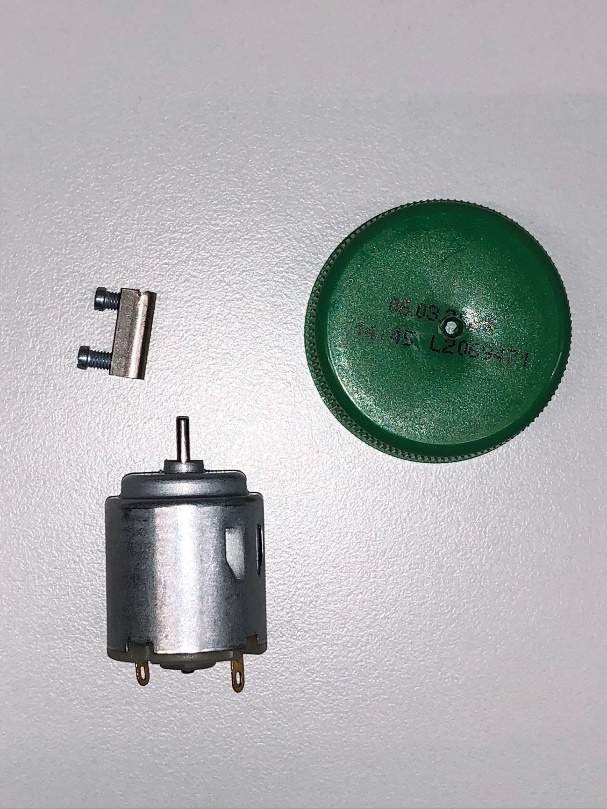 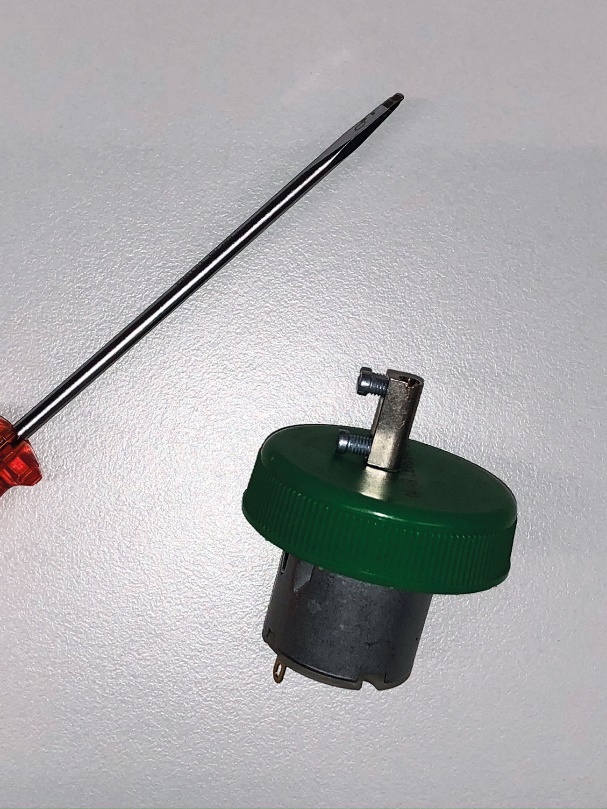 Schliesse die Krokodilklemmen am Motor an.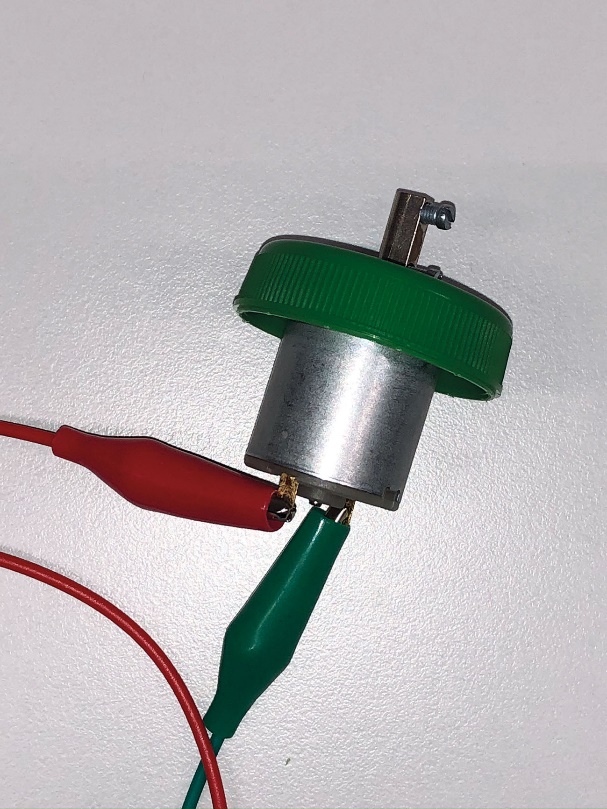 Lege die Kabel in die Flasche hinein und schraube den Deckel fest.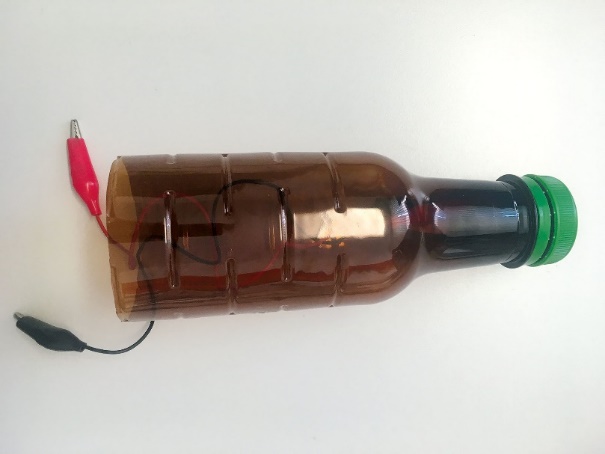 Baue einen Rotor und befestige ihn an der Lüsterklemme.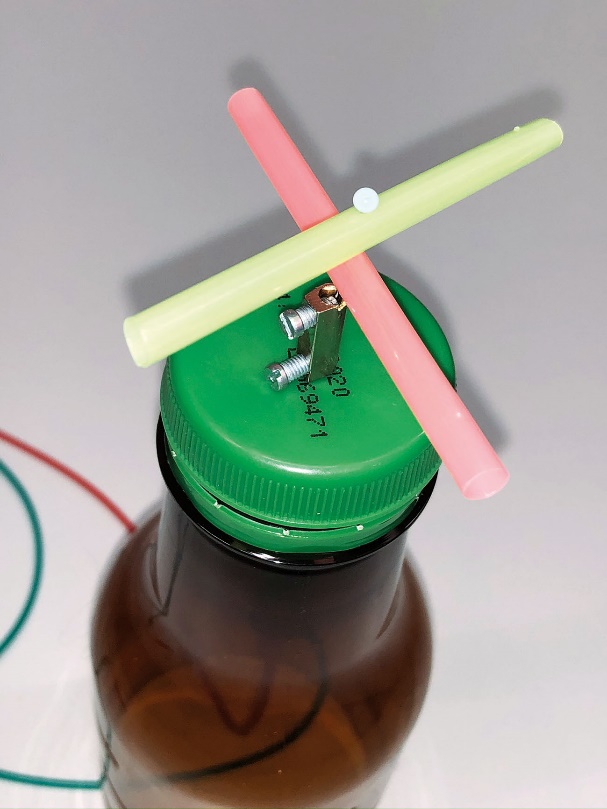 Schliesse die Krokodilklemmen an die Batterie an.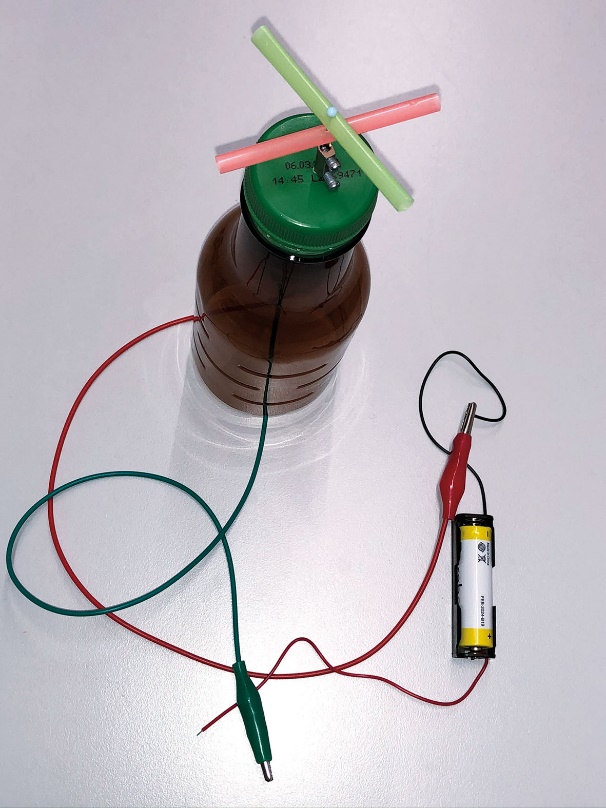 Weitere Beispiele: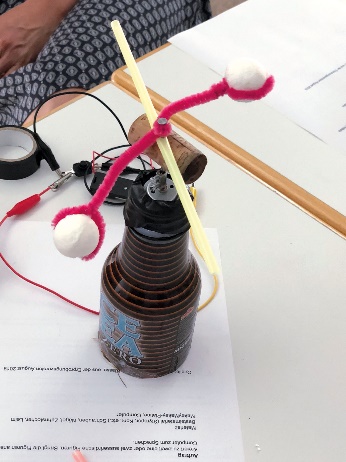 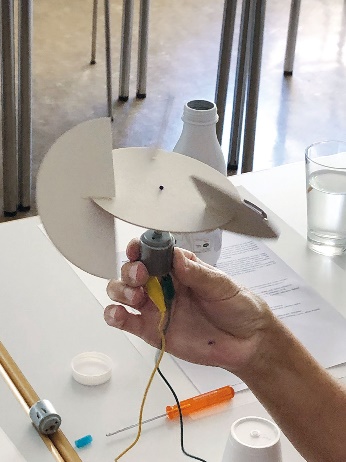 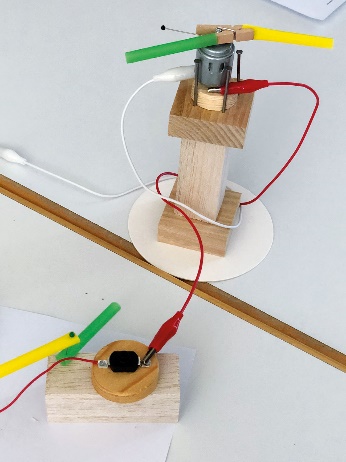 